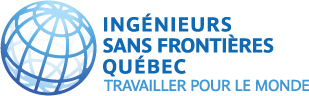 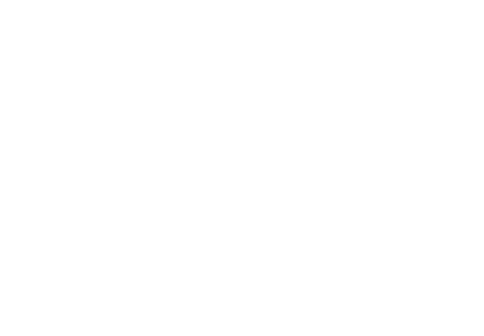 G.COOP.01GUIDE DE SÉLECTION DE PROJETSProgramme d’Engagement du Secteur Québécois de l’Ingénierie à la Coopération Internationale (ESQICI)Édition 2017-2018Version : 00Date : 30/05/2016Ingénieurs Sans Frontières Québec8440, Boul. St-Laurent, Local 204Montréal, Québec, Canada, H2P 2M5438-320-ISFQ (4737)projets@isfq.ca        Ingénieurs Sans Frontières Québec (ISFQ) est une organisation sans but lucratif (OSBL) qui a pour mission d’améliorer les conditions de vie des communautés dans les pays en voie de développement par l’ingénierie durable, en collaboration avec celles-ci et les partenaires locaux en assurant l’apprentissage mutuel et le renforcement des capacités techniques.Impliquée depuis 1994 au sein de 17 pays, ISFQ a permis l’amélioration de la qualité de vie de plus de 300 000 personnes à travers 35 projets. Afin de sélectionner les projets qui seront mis sur pied par l’équipe de Gestion de Projets de Coopération Internationale, il est nécessaire pour l’organisation de s’assurer du bien-fondé de l’initiative, de la réponse à un besoin identifié par la communauté et au respect des valeurs d’ISFQ. Le présent document permet au demandeur d’identifier les critères de sélection et d’y répondre, si tel est le cas. En cas de correspondance avec les critères de sélection, une seconde analyse sera effectuée par l’équipe de Gestion des Projets de Coopération Internationale. Suite à cette analyse, cinq (5) projets seront sélectionnés pour faire partie du Programme d’Engagement du Secteur Québécois de l’ingénierie à la Coopération Internationale (ESQICI), édition 2016-2017. Ce programme a pour objectif de favoriser l’engagement du secteur d’ingénierie à la coopération et l’aide internationale, autant auprès des ingénieurs particuliers que des entreprises de l’industrie. Au cours d’une période d’un an, ces cinq (5) projets seront réalisés par cinq différentes équipes, chacune responsable d’un projet lui étant attribué dans le cadre du Programme ESQICI. ISFQ soutient les projets de développement ayant les caractéristiques suivantes :Développement durable et la pérennité du projetÉgalité entre les hommes et les femmesPopulation principalement francophoneRenforcement des capacités locales pour la prise responsable du projet suite au retrait d’ISFQLa demande est basée sur des besoins identifiés par la population locale et respecte les choix de développement cette population.Toutes les sections du présent document doivent être remplies lorsqu’applicables. Ce document doit être rempli en toute honnêteté et avec la considération de l’implication de diverses parties prenantes.  Toute situation où un conflit d’intérêts peut prendre place doit être déclarée à ISFQ.Informations relatives à l’organisme ou de l’association du demandeurInformations relatives au projet2.1. Résumé du projetVeuillez fournir un court résumé du projet et indiquer l’objectif principal et les principaux résultats attendus.2.2. Secteur d’intervention Choisissez le principal secteur d’intervention et l’inscrire dans la case réservée à cet effet.Activités génératrices de revenus (développement économique communautaire) Gouvernement et société civile – Organisation sociale et communautaireSanté, dont l’accès à l’eau et l’assainissementEnvironnementAgriculture – ForesterieÉducation Services sociauxAutres (à préciser) :_______________________________________________3. Description du projet 3.1. Origine et bien-fondé du projetVeuillez décrire la problématique à laquelle le projet vise à répondre (comment le projet est-il né?)3.2. Répercussions du projetQuels sont les effets directs et indirects du projet ?3.3. Si la demande fait suite à une première phase d’un projet, veuillez résumer les résultats de cette dernière et joindre en annexe un rapport final.3.4. Connaissance des autres acteurs du milieu d’interventionVeuillez décrire l’action des autres acteurs de développement (organisations locales, étrangères et organisations internationales) non gouvernementale dans le secteur du projet. Le but est de valoriser la distinction du présent projet par rapport aux autres, et comprendre si celui-ci se distingue ou est complémentaire aux autres projets.3.5. Description physique3.5.1.	Localisation dans le paysIndiquez la situation géographique du projet, capitale du pays, pays limitrophes, localisation nationale, province, région ou département où se situe le lieu d’affectation. De plus, veuillez fournir au moins 3 vues Google Maps indiquant le lieu du projet tel que demandé ci-dessous :Une vue du pays avec un point démontrant la localisation exacteUne vue de la région avec un point démontrant la localisation exacteUne vue du (village, banlieue ou ville) ciblé avec un point démontrant la localisation exacteVeuillez insérer les 3 vues en annexe.3.5.2. 	Climat et topographie À remplir si des conditions particulières s’appliquent ou si des risques élevés de catastrophes naturelles sont présents.3.5.3. Nature et occupation du sol Précisez les conditions et caractéristiques particulières du sol. Si vous connaissez des risques que nous devrions savoir par rapport à la nature du sol, veuillez l’inscrire ci-dessous.		3.5.4.	Hydrographie Identifiez si des points d’eau sont accessibles près de site (distance, moyen de transport et débit approximatif si connu). 		3.5.5.	Faune et flore Veuillez indiquer si le projet entre en interférence avec des espèces protégées ou en voie de disparition. 3.5.6.	Conditions de travailVeuillez indiquer si des conditions de travail particulières doivent être considérées en raison de la situation géographique du projet (chaleur excessive, pluie, soleil, etc.)3.5.7.	Infrastructure Veuillez lister les infrastructures disponibles à proximité du lieu du projet ainsi que la distance exacte qui les séparent de l’emplacement de celui-ci. 3.5.8.	ÉquipementsQuels sont les équipements, matériaux et équipements de construction disponibles sur place ?3.5.9.	Enjeux relatifs aux équipements et matériauxY-a-t-il des obstacles relatifs à l’utilisation de certains équipements ou matériaux pour la construction du projet ?4. Justifications et stratégies4.1. Enjeux socioculturelsLe projet est-il compatible avec les valeurs, la culture et les désirs de la population locale ? Y-a-t-il une résistance aux changements en place ?4.2. Politique-légal4.2.1. RèglementationsY-a-t-il des permis ou des autorisations qui doivent être acquis avant le début de la construction des infrastructures sur le lieu du site ? 4.2.2. Situation politique (si pertinent)Situation politique antérieure ayant de fortes répercussions dans le présent, ou situation politique actuelle pouvant entraver la réalisation du projet. (Ex : Élections, etc.)4.2.3. Contexte social & sécurité dans le pays4.3. Partenariats avec l’entreprise de construction localeDécrire ses objectifs et son mode de fonctionnementDécrire leurs intérêts et l’importance du projet pour eux4.4. PérennitéVeuillez expliquer qui permettra la prise en charge du projet suite au départ des effectifs.4.5. Formations et renforcement des capacitésVeuillez indiquer ci-dessous comment l’entretien et la prise en charge des installations seront effectués.4.6. Implication des femmes Veuillez indiquer ci-dessous comment les femmes seront impliquées dans le projet.4.7. Aspects techniques Veuillez préciser ci-dessous les composantes énergétiques qui seront mises en place grâce au projet.5. Analyse économiqueDécrire brièvement en quoi consiste l’économie locale. (Agriculture, élevage, toutes autres formes d’activités économiques primaires et secondaires dans la région et/ou village)6. Particularités sociales6.1. Découpage ethnique et religieuxY-a-t-il présence d’une ou plusieurs religions dans le pays ? Y-a-t-il présence de plusieurs groupes ethniques dirigeants ? La division du territoire est-elle en conséquence ?6.2. Conditions de la femmeDéfinir le rôle de la femme, son pouvoir, sa place dans la société, et les enjeux existants en relation à cette situation.CONTACTAdresse du siège 8440, boulevard Saint-Laurent, local 204Montréal (Québec), CANADA, H2P 2M5Emailprojets@isfq.caTéléphone+1 (438) 320-ISFQ (4737)Nom de l’organisme :Adresse complète :Date d’incorporation :Personne responsable :Titre :Téléphone :Courriel :Télécopieur :Site web:Titre du projet :Pays ciblé:Région, ville et village :Date de début souhaité (Approximatif):Date de fin (Approximatif):Nom du chargé de projet :Courriel :Durée du projet :(Maximum 3 ans)Nom du partenaire local :Site web :Permis ou autorisationOrganisme ou service responsablePersonne responsableDate de la demandeDélai approbationDate de réception